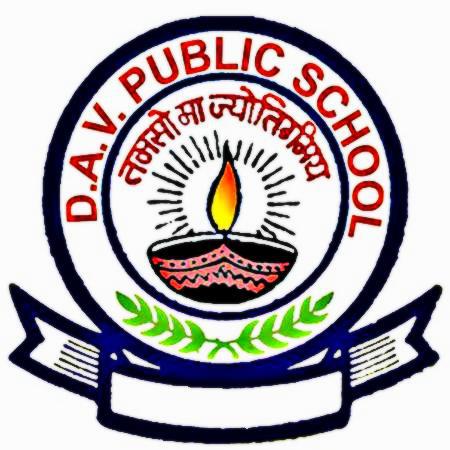 APPLICATION FORM FOR TRANSPORTSESSION 2022-23NAME OF STUDENT……………………………………………………………………………… ADMN.NO. ……………..CLASS & SEC ………………………….…………………………….………………………………………………………………….FATHER’S NAME ……………………………………………………………………………………………………………………..ADDRESS: ……………………………………………………………………………………………………………………………….………………………………………………………………………………………………………………………………………………MOBILE NO. ……………………………………………………… MOBILE NO. ………………………………………………BOARDING POINT …………………………………………………………………………………………………………………..SIGNATURE OF PARENT……………………………………………. DATE………………………………………………….SIGNATURE OF STUDENT………………………………………… DATE ………………………………………………….OFFICE USE ONLYBOARDING POINT ALLOTED………………………………………………………… BUS NO……………………………..TRANSPORT CHARGE Rs. …………………………………………………………………………………… PER MONTHSIGNATURE OF TRANSPORT INCHARGE ………………………………………………………………………………….I confirm that I have read and understood the terms and conditions of the school transport given and we agree to comply with them. I am also aware that the new transport charges will apply for the session 2022-23Parent’s signature……………………………………………….. Parent’s Name………………………………………….Relation with Student…………………………………… (Only Father or Mother Should Sign this Form)TRANSPORT T RULESSCHOOL TRANSPORT IS AVAILABLE TO TAKE THE STUDENTS TO AND FOR FROM THE SCHOOL WITH IN THE EXISTING ROUTES.School Transport cannot be claimed as a right.School Transport will only be provided in the regular school timing and on school working days.Students desiring to avail the transport facility provided by the School may apply to the Principal in a prescribed form available on school website. The Said form is to be submitted to the school transport department within 10 days of new session 2022-23.Please attach one photograph on the transport form and one photograph is to be submitted along with the said form.Parents desiring to discontinue the transport service are required to intimate to the Principal in writing at least 1 (ONE) month in advance or pay 1 (one) months bus fare in lieu thereof.Parents are not allowed to accompany their wards in the bus.In case of emergency such as the following, the school will not be able to run the bus or compensate: Sudden breakdown of the vehicle.		                            (b) Sudden sickness of the driver.( c ) Shortage of Fuel.						(d) Any other unavoidable incident.In case the child is dropped by the parents to the School or collected by the parents from the School, the fact must be brought to the notice of the concerned driver/ conductor through the School Office / Transport In charge.No student shall be allowed to use the School transport one way. In every case transport fee will be charged for both ways.For any change in the bus arrangement written request stating adequate reason there of should be made to the School office / Transport In charge. Change of transport route cannot be claimed as matter of right. This will be allowed subject to the availability of seat in desired bus route.Temporary change of routes for a few day cannot be allowed under any circumstances.Only the students who have been allowed to avail the school transport are permitted to travel in the School transport at the stipulated time of dismissal. Any student leaving the school early/late has to be collected by the parent/guardian.There can be an increase in the transport fee in the middle of the session if the price of fuel or taxes raised suddenly by the government.The transport facility can be withdrawn if the student availing the transport exhibits any kind of indiscipline.Manhandling of the School Staff by any Parent or Guardian under any circumstances is an offence; in such cases transport facility shall be immediately withdrawn and adequate legal action will be taken.ACKNOWLEDGEMENT FORM FOR PARENTS FOR TRANSPORT RULESI confirm that I have read and understood the terms and conditions of the school transport given and we agree to comply with them. I am also aware that the new transport charges will apply for the session 2022-23Parent’s signature………………………………………………………. Parent’s Name……………………………………..…………………….Relation with Student……………………………………………………………… (Only Father or Mother Should Sign this Form)TRANSPORT T RULESSCHOOL TRANSPORT IS AVAILABLE TO TAKE THE STUDENTS TO AND FOR FROM THE SCHOOL WITH IN THE EXISTING ROUTES.School Transport cannot be claimed as a right.School Transport will only be provided in the regular school timing and on school working days.Students desiring to avail the transport facility provided by the School may apply to the Principal in a prescribed form available on school website. The Said form is to be submitted to the school transport department within 10 days of new session 2022-23.Please attach one photograph on the transport form and one photograph is to be submitted along with the said form.Parents desiring to discontinue the transport service are required to intimate to the Principal in writing at least 1 (ONE) month in advance or pay 1 (one) months bus fare in lieu thereof.Parents are not allowed to accompany their wards in the bus.In case of emergency such as the following, the school will not be able to run the bus or compensate: Sudden breakdown of the vehicle.		                            (b) Sudden sickness of the driver.( c ) Shortage of Fuel.						(d) Any other unavoidable incident.In case the child is dropped by the parents to the School or collected by the parents from the School, the fact must be brought to the notice of the concerned driver/ conductor through the School Office / Transport In charge.No student shall be allowed to use the School transport one way. In every case transport fee will be charged for both ways.For any change in the bus arrangement written request stating adequate reason there of should be made to the School office / Transport In charge. Change of transport route cannot be claimed as matter of right. This will be allowed subject to the availability of seat in desired bus route.Temporary change of routes for a few day cannot be allowed under any circumstances.Only the students who have been allowed to avail the school transport are permitted to travel in the School transport at the stipulated time of dismissal. Any student leaving the school early/late has to be collected by the parent/guardian.There can be an increase in the transport fee in the middle of the session if the price of fuel or taxes raised suddenly by the government.The transport facility can be withdrawn if the student availing the transport exhibits any kind of indiscipline.Manhandling of the School Staff by any Parent or Guardian under any circumstances is an offence; in such cases transport facility shall be immediately withdrawn and adequate legal action will be taken.ACKNOWLEDGEMENT FORM FOR PARENTS FOR TRANSPORT RULESI confirm that I have read and understood the terms and conditions of the school transport given and we agree to comply with them. I am also aware that the new transport charges will apply for the session 2022-23Parent’s signature………………………………………………………. Parent’s Name……………………………………..…………………….Relation with Student……………………………………………………………… (Only Father or Mother Should Sign this Form)